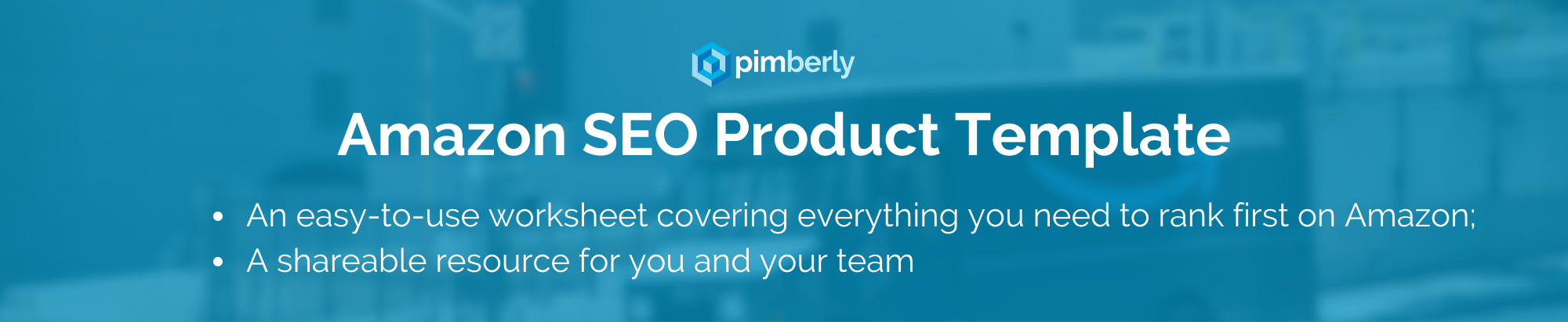 Continue to next page…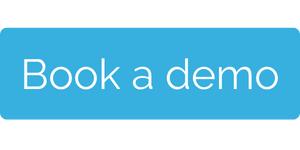 Keyword Research💡Tips: If you don’t already have a keyword research tool, access our Amazon guide for some optionsKeyword Research💡Tips: If you don’t already have a keyword research tool, access our Amazon guide for some optionsFrontend keywordsUse in your product title and product descriptionBackend keywords (Search Terms)Visible only to Amazon’s A9 algorithmAccessible via Seller Central Max 250 bytes (approx 250 characters)Don’t repeat keywordsProduct Title💡Tips: Include the most relevant keywords for your products. The product title is how Amazon’s algorithm determines your product’s relevancyUse your main keywords at the start of your title80-250 charactersNo punctuation or symbols but use numbers if necessaryProduct Description💡Tips: Use bullet points to highlight key features and benefits of your productUse subheadings to make your copy scannablePrioritize relevant frontend keywords but avoid over-stuffing2,000-character lengthHighlight the key product features/benefitsPricing💡Tips: Carefully consider the price of your product against competitorsPricing💡Tips: Carefully consider the price of your product against competitors3 competitor prices1. 2. 3. Your priceImage Checklist💡Tips: The answer should always be ‘Yes’!The main image shows the product on a white backgroundYes/NoAll images are at least 1600x1600 pixelsYes/NoMinimum 1 image of the product being used in a real-life scenarioYes/NoAll images feature alt text Yes/NoAll images include an SEO-friendly title tagYes/No